ALI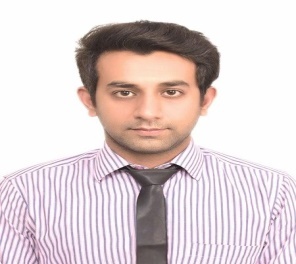 ali.382872@2freemail.com		Electrical EngineerObjectiveA person who wants to achieve high career growth through A continuous Learning process and to utilize the knowledgeAlready gained in a responsible and proper mannerWork Experience Shafi Builders (Pvt) Ltd – PakistanSITE ENGINEERAugust 2017 – July 2018Power generation through Gas turbines to run the load of plant Working of 13.8 kV switchgears and distribution throughout the plant VFD’s functions and operationStudy load charts, electrical design diagramsHands on SCADA systems, PLCs electrical installations power systemsComplete the schedule jobs for the shift Preparing reports and keeping record of shift staff available CertificationFauji Fertilizer Bin Qasim Power PlantINTERNJuly 2017-Aug 2017			One line diagram / conceptual study of power plantStar and delta connections of three phase motors and Megger tests on motors Applications of Hermitical sealed type, Dry type and conservator type transformers         Working and application SF6 type ,Air and Vacuum circuit breaker  as well as ContactorsProjectsWater Level Detector : Used three different stages that shows the water level on leds by using Bjt and buzzer for alarming situation.Inverter : Designed inverter to power the load (12W) by taking input from 12 volt battery.Digital Attendance System : Using logic gates to develop digital attendance system with IR sensors connected to the gates of class room. Keypad gets the ID and saved them in flip flops. Maze solving robot: Using IR sensors robot detects wall along with PWM, H-Bridge and microcontroller PIC 18F452 use for steering the robot and avoiding collisionSkillsProgramming Languages C/C++Fast LearnerPower Simulator, Visual Basic and ProteusProblem SolvingMS Word, Excel and Power PointElectrical circuit designing- AutoCADEducationBachelors in Electrical Engineering – BSC (BEE – Power)Air University Islamabad Pakistan						2017                                                                                                                                                                                                                                             CGPA 3.08/4.0 Courses: Power Electronics, Power Generation, Power Distribution, Control System, Industrial AutomationLanguagesEnglish 		Expert level (Speaking, Reading & Writing)Arabic                            Intermediate (Reading & Writing)Urdu			NativeHobbiesNews reading, Cricket, MoviesPersonal detail Visa Status					Visit visa Address					Bur Dubai – Dubai - UAE